LISTA DE PRESENÇADEFESA DE TCC / APRESENTAÇÃO DE PRÉ-PROJETOS DE TCCTítulo do trabalho / projeto: ___________________________________________________________________________________________________________________________________________________________________________________________________________________________________________________.Apresentadores: __________________________________________________________________________.Data da apresentação: ____ / ____ / _______.                           Horário da apresentação: ____h____min.Local da apresentação: ____________________________________________________________________.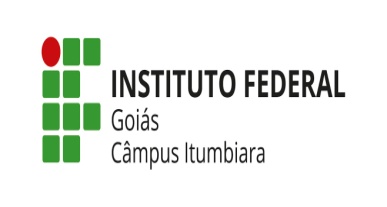 MINISTÉRIO DA EDUCAÇÃOSECRETARIA DE EDUCAÇÃO PROFISSIONAL E TECNOLÓGICAINSTITUTO FEDERAL DE EDUCAÇÃO, CIÊNCIA E TECNOLOGIA DE GOIÁSCâmpus ItumbiaraCurso de Licenciatura em QuímicaNºNome completoNº MatrículaAssinatura12345678910111213141516171819202122232425262728